Ice Blast Tournament, St. Louis, 1.17-19, 2020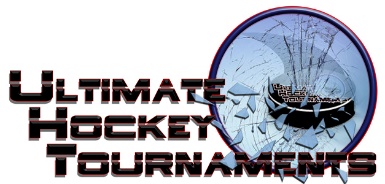 PW BTournament Format  There are 4 teams and every team plays each other once in the preliminary round. At the end of the preliminary round,   1st place plays 2nd place for the Championship, 3rd plays 4th for the consolation. Standings		Game Results	TeamPoints Gm1Points Gm2Points Gm3Total Points         Tiebreakers Affton Americans (Parks)0000 St. Jude Knights2226 St. Peters Spirit (Zucol)2002 Chiefs Hockey 30224Fri   6:20 Pm PmAll American RinkAll American RinkAffton (parks) Affton (parks) Affton (parks) Affton (parks) 0vs.vs.KnightsKnights555Sat   8:10   8:10AmAll American RinkAll American RinkKnightsKnightsKnightsKnights2vs.vs.ChiefsChiefs111Sat  8:30  8:30AmSt. Peters Rec Plex-Rink ASt. Peters Rec Plex-Rink ASpirit (zucol)Spirit (zucol)Spirit (zucol)Spirit (zucol)3vs.vs.Affton (parks)Affton (parks)111Sat   2:45   2:45PmSt. Peters Rec Plex-NorthSt. Peters Rec Plex-NorthSpirit (zucol)Spirit (zucol)Spirit (zucol)Spirit (zucol)1vs.vs.KnightsKnights666Sat   7:00   7:00PmAll American RinkAll American RinkChiefsChiefsChiefsChiefs4vs.vs.Affton (parks)Affton (parks)333Sun   8:10   8:10AmAll American RinkAll American RinkChiefsChiefsChiefsChiefs5vs.vs.Spirit (zucol)Spirit (zucol)000 HOME TEAM HOME TEAM HOME TEAM HOME TEAM            AWAY TEAM            AWAY TEAMSunday1:001:00PmAll American Rink3rd  Place3rd  PlaceSpirit               3-2            Spirit               3-2            Spirit               3-2            Spirit               3-2            Spirit               3-2            4th Place4th Place         Affton                                                   Consolation                           Affton                                                   Consolation                  Sunday1:00   1:00   PmAffton Rink      1st Place      1st PlaceKnights           7-2     Knights           7-2     Knights           7-2     Knights           7-2     Knights           7-2       2nd Place  2nd Place         Chiefs                                               Championship         Chiefs                                               Championship